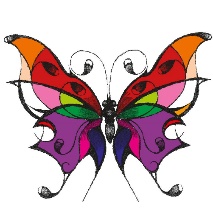 REQUEST FOR RECOVERY SUPPORT TONORTH WEST RECOVERY COMMUNITIES OUTREACH I give consent that NWRC may store my information on this form, so they can respond to my enquiryI declare that the information that I have given on this form is correct and complete as far as I knowI declare that I will promptly inform of any changes to contact details or other circumstancesI agree that NWRC and it’s partners may share my informationEmail Completed form to: info@nwrc-glasgow.co.uk NameDate of BirthAddress 1 Address 2Post Code Phone Number Substance UseIn the service user/patient stable?Is the service user/patient’s mental health stable?Are there any known risks?Additional DetailsReferrer NameReferrer Contact DetailsDateDoes the service user/patient have a care manager ? If yes, care manager name If yes, care manager contact detailsDateParticipant SignatureDate Referrer Signature